Manotick Curling Club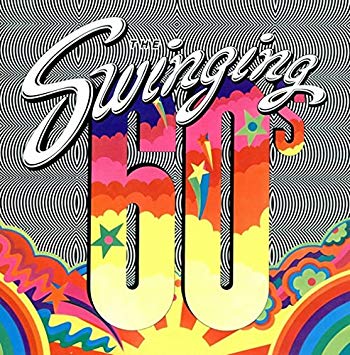 Swinging 60’sLadies InvitationalSaturday March 2, 2019Skip: ____________________ Third: _____________Second: __________________ Lead: ______________	Please check your draw Preference:  8:30 & 1:00     or      10:30 & 2:30Groove out with your team for 1-8 end and 1-6 end game. Morning coffee, lunch, and prizes for both draws.Entry Fee: $140 per team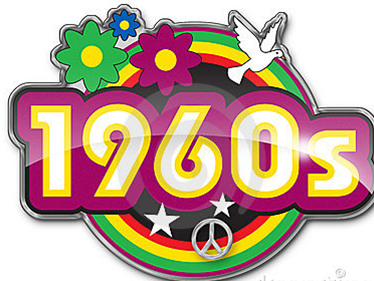 Make cheques payable to Manotick Curling Club.  Cheques can be postdated to      February 2, 2019.To register mail this application along with entry fee to:Mrs. Kathy Arntfield228 Cabrelle PlaceOttawa, OntarioK4M 0A9Email: karntfield@hotmail.com    	Phone: 613-692-1864Contact person: ______________ 	Home Club: ______________Email: ____________________	Phone: _________________We will attempt to accommodate your draw preference.Confirmation of entry and draw will be sent by email.